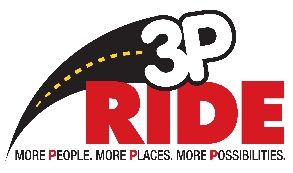 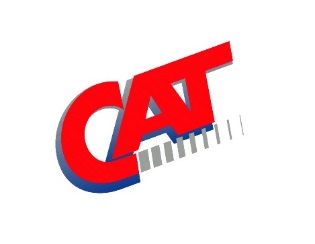 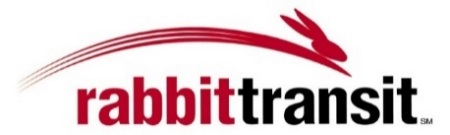 Applying for:          Medical Transportation           Fixed Route Employment Transportation                                                                                                                                   Ecolane ID: ______If you have any questions about the form, please call 717-846-RIDE (7433) or toll free at 1-800-632-9063.Please send completed form to:  rabbittransit, 415 N. Zarfoss Drive, York, PA 17404Section 1:  GENERAL / Qualifying QuestionsSection 1:  GENERAL / Qualifying QuestionsSection 1:  GENERAL / Qualifying QuestionsSection 1:  GENERAL / Qualifying QuestionsSection 1:  GENERAL / Qualifying QuestionsSection 1:  GENERAL / Qualifying QuestionsSection 1:  GENERAL / Qualifying QuestionsSection 1:  GENERAL / Qualifying QuestionsSection 1:  GENERAL / Qualifying QuestionsSection 1:  GENERAL / Qualifying QuestionsFirst Name:Middle Name:Middle Name:Middle Name:Last Name:Last Name:Last Name:Last Name:Phone:Phone:Date of birth:SSN:SSN:SSN:SSN:Age:Age:Email:Email:Email:Street:Street:City:City:City:State:Zip Code:Zip Code:Zip Code:County:Emergency Contact Name:Emergency Contact Name:Emergency Contact Name:Relationship:Relationship:Relationship:Relationship:Phone #:Phone #:Phone #:Section 2:  AGE VERIFICATION - Attach a legible photocopy of one of the listed forms of proof of age along with this application. A Medicare card is not an acceptable proof of age. Please check which verification you are enclosing.Section 2:  AGE VERIFICATION - Attach a legible photocopy of one of the listed forms of proof of age along with this application. A Medicare card is not an acceptable proof of age. Please check which verification you are enclosing.Section 2:  AGE VERIFICATION - Attach a legible photocopy of one of the listed forms of proof of age along with this application. A Medicare card is not an acceptable proof of age. Please check which verification you are enclosing.Section 2:  AGE VERIFICATION - Attach a legible photocopy of one of the listed forms of proof of age along with this application. A Medicare card is not an acceptable proof of age. Please check which verification you are enclosing.Section 2:  AGE VERIFICATION - Attach a legible photocopy of one of the listed forms of proof of age along with this application. A Medicare card is not an acceptable proof of age. Please check which verification you are enclosing.Section 2:  AGE VERIFICATION - Attach a legible photocopy of one of the listed forms of proof of age along with this application. A Medicare card is not an acceptable proof of age. Please check which verification you are enclosing.Section 2:  AGE VERIFICATION - Attach a legible photocopy of one of the listed forms of proof of age along with this application. A Medicare card is not an acceptable proof of age. Please check which verification you are enclosing.     Armed forces discharge/separation papers     Armed forces discharge/separation papers     Armed forces discharge/separation papers     Pennsylvania ID card     Pennsylvania ID card     Statement of age from U.S. Soc Sec Office                        Statement of age from U.S. Soc Sec Office                        Photo motor vehicle driver’s license     Passport/naturalization papers     Passport/naturalization papers     Passport/naturalization papers     Passport/naturalization papers     Veteran’s Universal Access ID Card     Veteran’s Universal Access ID Card     Birth certificate (Maiden Name)______     Birth certificate (Maiden Name)______     PACE ID Card     PACE ID Card     Baptismal certificate	     Baptismal certificate	     Resident Alien CardSection 3: PROOF OF VETERAN STATUS - Attach a legible photocopy of your Armed forces discharge/separation papersSection 4:  DETERMINATION FOR MOBILITY ASSISTANCE - To be used to help us meet your mobility needsDo you have a Pennsylvania medical assistance card? 	__ Yes __ No	How many blocks can this person walk unassisted? (Circle One): <1 block  1-2 blocks  2-3 blocks  6 blocks  9 blocksWhat is the nature of the applicant’s disability? Check those that apply.__ Mobility Disability   __ Visual Disability   __ Hearing Disability   __ Cognitive Disability  __ Mental Disability  __ OtherIs the applicant’s disability permanent? (One that lasts 12 months or longer)	____ Yes	____ No  Please check all mobility aids that apply.__ Manual Wheelchair    __ Motorized Wheelchair  __Power Wheelchair   __ Crutches   __ Electric Scooter    __ Walker          __ Requires Escort  __ Requires Personal Assistant (Nurse, Health Aide, Etc.)   __ Guide/Service Dog    __ Cane  _                     __ White CaneDo you require the services of a personal care assistant or escort when you travel? (Someone that is needed to assist                       you during the trip or at the origin or destination)   ___ Yes ___ No   ___ Sometimes 	Section 5: RELEASE OF INFORMATION and CERTIFICATION OF APPLICATIONBy signing below, I hereby agree to report any changes to this Service Provider regarding my eligibility for funding assistance. I understand that giving knowingly false statements is a criminal offense. The information will be held by only the Service Provider and its agents in the strictest confidence and will not be shared with any other agency, except the professionals from which we are receiving the information.Signature of person completing this form  _____________________________________________ Date:_______________ BEFORE YOU SUBMIT please check to see if you have:___ Proof of Age                    (See Section 2)___ Proof of Veteran Status (See Section 3)___Signed Application